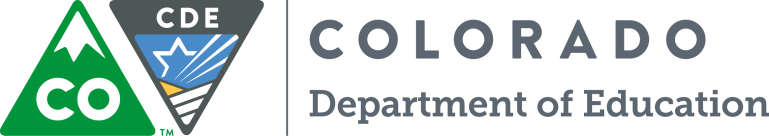 October AMC Training AgendaDate:Tuesday, January 13th, 2015Time:8am-4:30pmLocation:School: Compass Montessori-GoldenAddress: 4441 Salvia St., Golden Colorado 80403Phone: 303-271-19777:45-8:008:00-9:159:15-9:309:30-10:1510:15-10:2510:25-11:3011:30-12:30Sign in-get materials Grab coffee, sign in, get settledSite Visit-Tony FontantaAll facilitators, mentors, hosting school admin and any mentee interested in participating in the site visit should be ready to start at 8:00.   8am-school leader gives overview then go into deep dive in one observation (focus on 6 steps of effective feedback)Stragglers do (3-4 quick visit rooms focus on systems in place)Reflection-6 Steps of effective feedback from Leverage Leadership Return for reflection/debriefGoals/Announcements-Kelly Rosensweet/Terry Croy LewisIndividualized Growth Plan-check in with mentorCLCS-invoice remindersMain Group Session: Budget Terry Croy LewisTimelineLegislative changesEnrollment, staffing and facilityBreakAssessment/Graduation Guidelines-breakout groups by grade rangeElementary School READ Act (Alisa Dorman, Executive Director Office of Literacy)School Readiness waivers (Kelly)High School-Graduation Requirements-Kyle, Robin Russel, Graduation Guideline Coordinator at CDE)Overview and timelineDemonstrations of learningICAPResourcesLunchFacilitators check in with mentors or mentors can meet with menteesMentees write their questions on notecards-mentors will respond later or during Hot TopicsTrack content; discuss possible supports; site visits; etc.12:30-1:00School Safety Presentation Presentation by Anna Gisetti, Colorado School Safety Resource Center Anna Gisetti- anna.gisetti@state.co.us   P:  (303) 239-4533C:  (303) 396-9424 Distribute resources1:00-2:302:30-3:103:10-3:153:15 +Cohort Break Out SessionHot Topics -Tony FontanaBoard/Communication ScenarioNotecard questions from menteesPost Training Survey Check email and complete the short survey on today’s trainingOne-on-One with MentorDiscuss Individualized Growth Plan and next steps3:45-4:30Facilitator Planning TimeFor information on future AMC trainings please check http://www.cde.state.co.us/cdechart/amcandinductionprogram.For information on future AMC trainings please check http://www.cde.state.co.us/cdechart/amcandinductionprogram.